                      * v prípade PO v súlade s výpisom z OR SRPríloha k žiadosti  na Príloha k žiadosti  na Agroenvironmentálno-klimatické opatrenieAgroenvironmentálno-klimatické opatrenie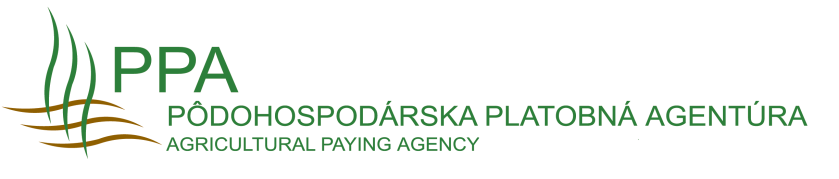 Operácia chov a udržanie ohrozených druhov zvierat na rok 2020Operácia chov a udržanie ohrozených druhov zvierat na rok 2020Registračné číslo žiadostiZoznam koníZoznam koníZoznam koníZoznam koníP. č.Životné číslo koňaDátumPodpis*E-príloha cList/